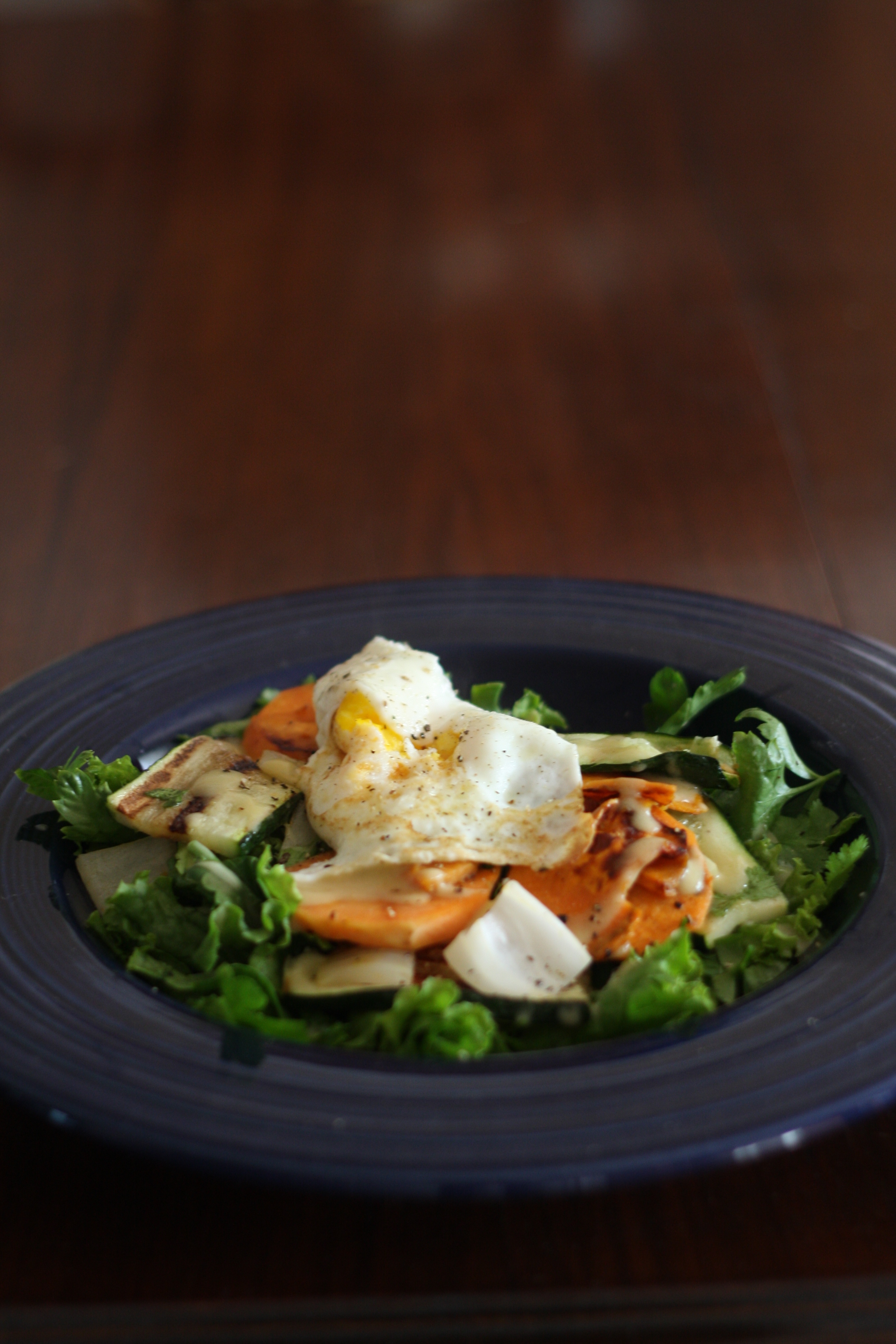 Warm Sweet Potato and Zucchini Salad**I admit that this recipe doesn’t really fit into the theme of this blog since sweet potatoes aren’t in season. I’m trying to do a better job of cooking seasonally and locally, but I do have a soft spot for these little guys so I hope you will give me a pass just this once.2-3 sweet potatoes, peeled and sliced ¼” thick1-2 zucchini (green or yellow), sliced lengthwise ¼” thickSalad greens  (Source: FFM)Cilantro and Parsley (Source: Fire escape garden)1-2 fried eggs (Source: FFM)S&PDressing:1-2 TBL Dijon mustard1 TBL white balsamic vinegar1-2 TBL olive oilBrush olive oil on sweet potatoes and zucchini slices. Grill on your grill pan until tender. Note: The zucchini slices will cook much faster than the sweet potatoes! Make up your dressing. Cook fried egg, leaving the yolk a little runny. S&P your greens and divide sweet potato and zucchini plus greens into two or three salad portions. Drizzle dressing on top and “garnish” with egg.  